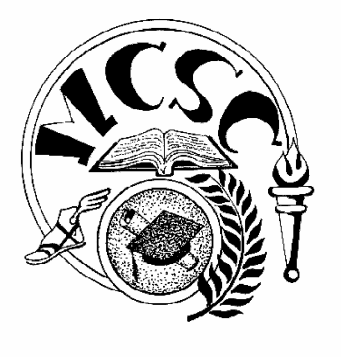 PRE-MEETING EXECUTIVE SESSION – 6:30 PMIC 5-14-1.5-6.1,(b),(9)Call To OrderOpening Moment of ReflectionPledge of AllegianceApproval of Minutes for the February 20, 2018 Pre and Regular Board Meetings and the February 27, 2018 Special Board Meeting – BoardPresentation of Claims for Approval – Ms. DamianickRecognition of Miller School for Living Wax Museum in honor of Black History Month – Mr. Berta, Ms. GriffinRecognition of Merrillville High School Thespian Troupe – Mr. Berta, Mr. MackeyRecognition of Merrillville High School Advanced Orchestra – Mr. Berta, Ms. RosenthalRecommendation to Approve the Updated Agreement between the Merrillville Community School Corporation and the Merrillville Community School Bus Drivers’ Association – Mr. Berta, Mr. DicksonRecommendation to Approve the Updated Agreement between the Merrillville Community School Corporation and the Merrillville Community School Local 73, Service employees International Union, AFL-CIO – Mr. Berta, Mr. DicksonPresentation of Updated Board Policy 3.42 Sexual Harassment Prevention Policy [First Presentation] – Mr. BertaRecommendation to Purchase Services for Installation of Boilers at Merrillville Intermediate School  – Ms. DamianickRecommendation to Approve Fund Raiser Requests – Mr. BertaRecommendation to Accept Donations – Mr. BertaPersonnel Report and Recommendations – Mr. DoaneAdditional Business and Community Concerns – Administration, Community, Board